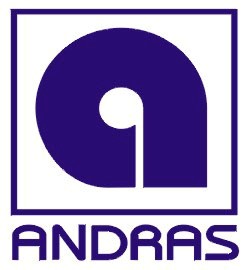 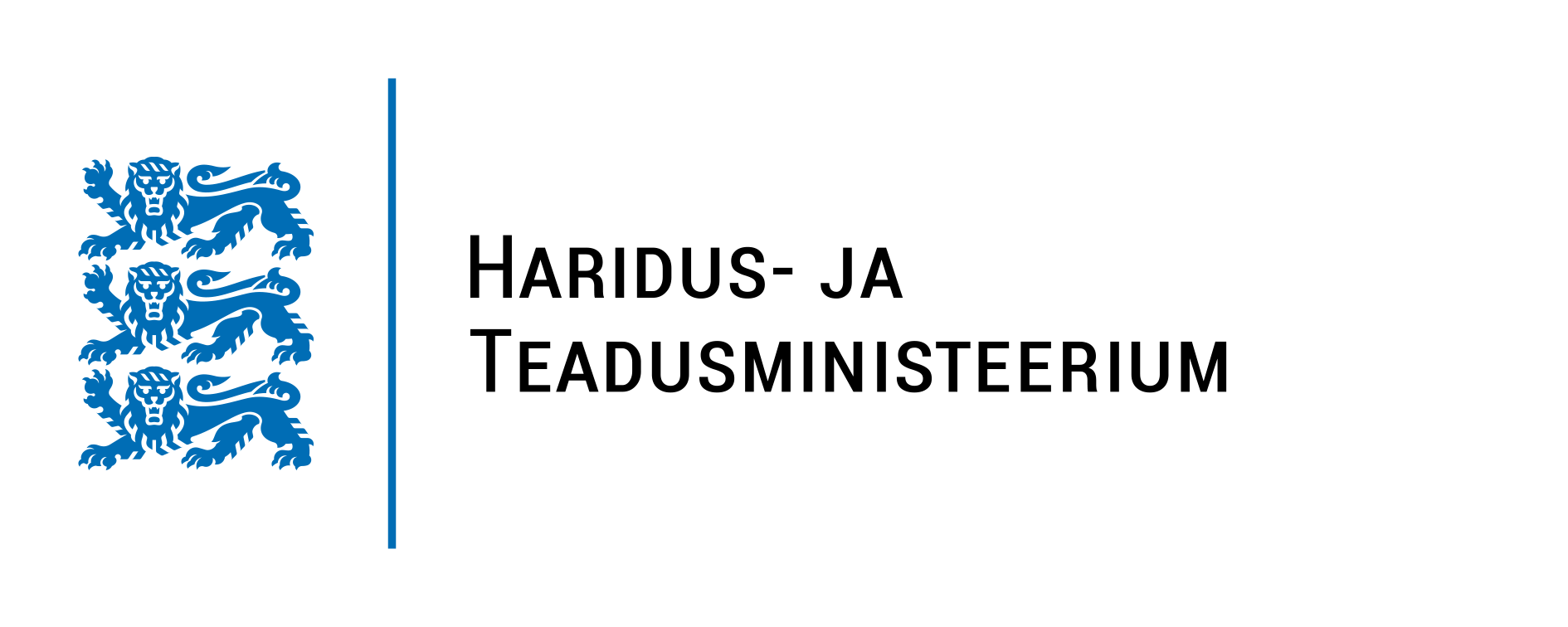 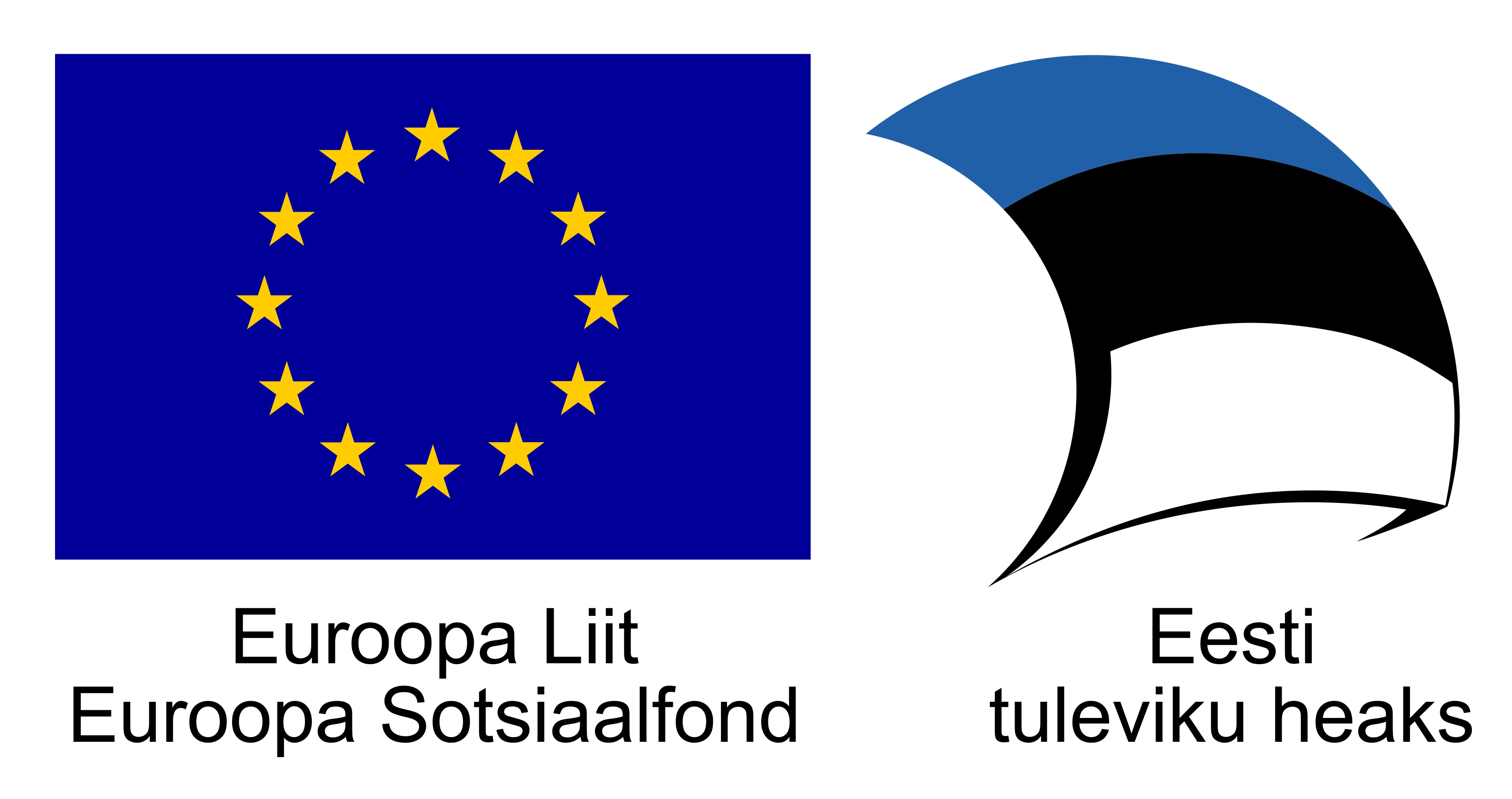 Meistriklass kutsega täiskasvanute koolitajateleOotamatustega toimetulek koolitusprotsessis - kuidas taltsutada oma sisemist draakonit?PäevakavaAeg:14.11.2019
Koht: Hotell Metropol & Spa, Roseni 9, TallinnLäbiviija: Ave Eero10.45 – 11.00        	Registreerumine11.00 – 12.30	ISIKLIK MÕJUJÕUD OOTAMATUTES OLUKORDADES                              Mida saame kontrollida ja muuta?12.30 – 13.00                     Lõunapaus          13.00 – 14.30     VÄÄRTUSTEGA TAASÜHINEMINE                                  Kuidas säilitada ressursirikas seisund?14.30 – 14.45                   Kohvipaus  14.45 – 16.15     PSÜHHOLOOGILISE UDU HAJUTAMINE                             Kuidas mõtete ja tunnete konksu otsast pääseda?